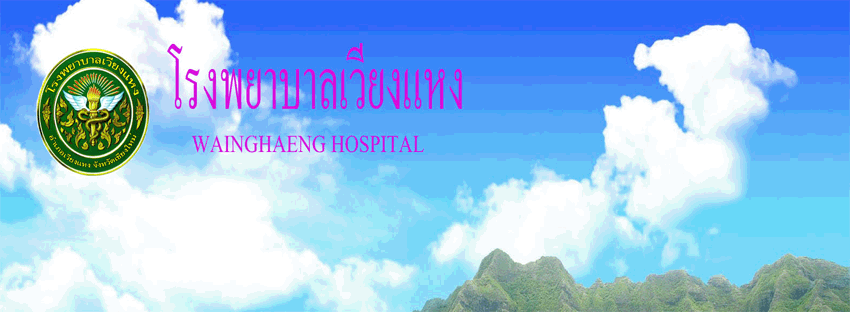 ยุทธศาสตร์การพัฒนาคุณภาพโรงพยาบาลเวียงแหง จังหวัดเชียงใหม่ปี 2562-2565คำนำโรงพยาบาลเวียงแหงได้กำหนดแผนยุทธศาสตร์ เพื่อใช้เป็นแผนการดำเนินงานของโรงพยาบาล ในปีงบประมาณ 2562-2565 โดยมีการประชุมปรึกษาหารือทั้งในคณะกรรมการบริหารงานโรงพยาบาลและร่วมกับทุกหน่วยงานในโรงพยาบาลเวียงแหง นำโดยนางโสธิดา  สาระพันธุ์ ผู้อำนวยการโรงพยาบาลเวียงแหง เป็นประธาน เพื่อร่วมคิดหากระบวนการต่างๆสู่การปฏิบัติตามบริบทและภารกิจของโรงพยาบาลตามขอบเขตศักยภาพโรงพยาบาลระดับทุติยภูมิ ระดับ F2 เพื่อใช้เป็นกลไกการขับเคลื่อนการพัฒนาคุณภาพโรงพยาบาลเวียงแหงสู่การบรรลุวิสัยทัศน์ที่กำหนดไว้ว่า “เป็นโรงพยาบาลที่เน้นการสร้างเสริมสุขภาพ และมีระบบการส่งต่อที่มีประสิทธิภาพ”หวังเป็นอย่างยิ่งว่าแผนยุทธศาสตร์ฉบับนี้จะเป็นเครื่องมือสำหรับทุกหน่วยงานในโรงพยาบาลเวียงแหง ใช้เป็นเข็มทิศ เป็นแนวทางการดำเนินงานเพื่อขับเคลื่อนกระบวนการทำงานพัฒนาคุณภาพโรงพยาบาล ภายใต้การเป็นองค์กรบริการสุขภาพที่มุ่งเน้นผู้ป่วยและผู้รับบริการเป็นศูนย์กลางนางโสธิดา   สาระพันธุ์ผู้อำนวยการโรงพยาบาลเวียงแหงแผนยุทธศาสตร์โรงพยาบาลเวียงแหงทิศทางองค์กร โรงพยาบาลเวียงแหง ปีงบประมาณ พ.ศ.2562 - 2565ยุทธศาสตร์การพัฒนาคุณภาพโรงพยาบาลเวียงแหงจังหวัดเชียงใหม่  ปี 2562 - 2565ยุทธศาสตร์ที่1. พัฒนาระบบการจัดการด้านการสร้างเสริมสุขภาพ ป้องกันโรค อย่างครอบคลุมทุกกลุ่มวัยยุทธศาสตร์ที่ 2.   พัฒนาด้านการดูแลรักษาและการส่งต่อผู้ป่วยที่ได้รับบาดเจ็บฉุกเฉินโดยเฉพาะการได้รับบาดเจ็บบริเวณศีรษะ และโรคที่มีภาวะวิกฤติฉุกเฉิน ได้แก่ โรคหัวใจขาดเลือดเฉียบพลัน โรคหลอดเลือดสมองเฉียบพลัน โรคปอดอุดกั้นเรื้อรังที่มีภาวะอาการกำเริบอย่างเฉียบพลันยุทธศาสตร์ที่ 3.   พัฒนาศักยภาพบุคลากรในด้านการสร้างเสริมสุขภาพ ป้องกันโรคและการดูแลรักษาผู้ป่วย ที่ได้รับบาดเจ็บฉุกเฉินโดยเฉพาะการได้รับบาดเจ็บบริเวณศีรษะ และโรคที่มีภาวะวิกฤติฉุกเฉิน ได้แก่ โรคหัวใจขาดเลือดเฉียบพลัน โรคหลอดเลือดสมองเฉียบพลัน โรคปอดอุดกั้นเรื้อรังที่มีภาวะอาการกำเริบอย่างเฉียบพลัน และเสริมสร้างบรรยากาศการทำงานอย่างมีความสุขยุทธศาสตร์ที่ 4.	พัฒนาระบบริหารจัดการโรงพยาบาลให้มีประสิทธิภาพ โปร่งใส และยุติธรรมวิสัยทัศน์ (Vision)เป็นโรงพยาบาลที่เน้นการสร้างเสริมสุขภาพ และมีระบบการส่งต่อที่มีประสิทธิภาพพันธกิจ ( Mission) 1.ให้บริการด้านการส่งเสริม ป้องกัน รักษา ฟื้นฟูสุขภาพแก่ประชาชนโดยสหวิชาชีพ 2.จัดระบบส่งต่อและพัฒนาระบบให้มีประสิทธิภาพ 3.พัฒนาศักยภาพบุคลากรให้มีสมรรถนะที่เหมาะสมกับภาระงาน และมีความสุขใน     การทำงานเป้าประสงค์ 1. เพื่อให้ประชาชนได้รับการส่งเสริม ป้องกัน รักษา ฟื้นฟูสุขภาพโดยสหวิชาชีพ 2. เพื่อให้มีระบบการส่งต่อที่มีประสิทธิภาพ 3. เพื่อให้บุคลากรได้รับการพัฒนาสมรรถนะเชิงวิชาชีพที่จำเป็นต่อการเพิ่ม     ประสิทธิภาพการทำงานและมีความสุข 4. โรงพยาบาลมีระบบริหารจัดการที่มีประสิทธิภาพ โปร่งใส และยุติธรรมประเด็นยุทธศาสตร์ (Strategic issue)1.พัฒนาระบบการจัดการด้านการสร้างเสริมสุขภาพ ป้องกันโรค อย่างครอบคลุม   ทุกกลุ่มวัย 2.พัฒนาด้านการดูแลรักษาและการส่งต่อให้มีประสิทธิภาพผู้ป่วยที่ได้รับบาดเจ็บ        ฉุกเฉินโดยเฉพาะการได้รับบาดเจ็บบริเวณศีรษะ และโรคที่มีภาวะวิกฤติฉุกเฉิน          ได้แก่ โรคหัวใจขาด เลือดเฉียบพลัน โรคหลอดเลือดสมองเฉียบพลันโรคปอดอุด    กั้นเรื้อรังที่มีภาวะอาการกำเริบอย่างเฉียบพลัน3.พัฒนาศักยภาพบุคลากรในด้านการสร้างเสริมสุขภาพ ป้องกันโรคและการดูแล   รักษาผู้ป่วย ที่ได้รับบาดเจ็บฉุกเฉินโดยเฉพาะการได้รับบาดเจ็บบริเวณศีรษะ และ   โรคที่มีภาวะวิกฤติฉุกเฉิน ได้แก่ โรคหัวใจขาดเลือดเฉียบพลัน โรคหลอดเลือด   สมองเฉียบพลัน โรคปอดอุดกั้นเรื้อรังที่มีภาวะอาการกำเริบอย่างเฉียบพลัน และ   เสริมสร้างบรรยากาศการทำงานอย่างมีความสุข4.พัฒนาระบบริหารจัดการโรงพยาบาลให้มีประสิทธิภาพ โปร่งใส และยุติธรรม5.การมีส่วนร่วมเสริมพลังกับภาคีเครือข่ายค่านิยมองค์กร  (values)    TEAMT  =  Team  Work   มีการทำงานเป็นทีมE  =  Economic     การใช้ทรัพยากรอย่างประหยัด และให้เกิดประสิทธิภาพสูงสุดA  =  Accountability      มีความรับผิดชอบM  =  Management by Fact  มีการบริหารจัดการบนฐานข้อเท็จจริง    เข็มมุ่งพัฒนาระบบการส่งต่อ เพื่อลดอัตราการเสียชีวิตและความพิการในผู้ป่วยเป้าประสงค์กลยุทธ์กลุ่มประชากรตัวชี้วัดเป้าหมายผลการดำเนินงาน(ปีงบประมาณ)ผลการดำเนินงาน(ปีงบประมาณ)ผลการดำเนินงาน(ปีงบประมาณ)ผลการดำเนินงาน(ปีงบประมาณ)ผู้รับผิดชอบเป้าประสงค์กลยุทธ์กลุ่มประชากรตัวชี้วัดเป้าหมาย626364651. ประชากรทุกกลุ่มวัยได้รับการสร้างเสริมสุขภาพ และป้องกันโรคที่เป็นปัญหาด้านสุขภาพ1.จัดระบบการจัดการด้านการสร้างเสริมสุขภาพ และป้องกันโรคที่เป็นปัญหาด้านสุขภาพให้มีความครอบคลุมและชัดเจนหญิงตั้งครรภ์1.ร้อยละของหญิงมีครรภ์ได้รับบริการฝากครรภ์ครบ 4 ครั้งคุณภาพตามเกณฑ์1. ประชากรทุกกลุ่มวัยได้รับการสร้างเสริมสุขภาพ และป้องกันโรคที่เป็นปัญหาด้านสุขภาพ1.จัดระบบการจัดการด้านการสร้างเสริมสุขภาพ และป้องกันโรคที่เป็นปัญหาด้านสุขภาพให้มีความครอบคลุมและชัดเจนหญิงตั้งครรภ์2.ร้อยละของหญิงตั้งครรภ์ได้รับการฝากครรภ์ก่อน 12 สัปดาห์ตามเกณฑ์1. ประชากรทุกกลุ่มวัยได้รับการสร้างเสริมสุขภาพ และป้องกันโรคที่เป็นปัญหาด้านสุขภาพ1.จัดระบบการจัดการด้านการสร้างเสริมสุขภาพ และป้องกันโรคที่เป็นปัญหาด้านสุขภาพให้มีความครอบคลุมและชัดเจนหญิงตั้งครรภ์3.ร้อยละของหญิงตั้งครรภ์ได้รับการคัดกรอง Thalassemaia1. ประชากรทุกกลุ่มวัยได้รับการสร้างเสริมสุขภาพ และป้องกันโรคที่เป็นปัญหาด้านสุขภาพ1.จัดระบบการจัดการด้านการสร้างเสริมสุขภาพ และป้องกันโรคที่เป็นปัญหาด้านสุขภาพให้มีความครอบคลุมและชัดเจน0-5 ปี4.อัตราความครอบคลุมของการได้รับวัคซีนตามเกณฑ์ของเด็ก 0-1 ปี BCG(1),DTP-HB(3),MMR(1),HB(1)1. ประชากรทุกกลุ่มวัยได้รับการสร้างเสริมสุขภาพ และป้องกันโรคที่เป็นปัญหาด้านสุขภาพ1.จัดระบบการจัดการด้านการสร้างเสริมสุขภาพ และป้องกันโรคที่เป็นปัญหาด้านสุขภาพให้มีความครอบคลุมและชัดเจน0-5 ปี5.อัตราความครอบคลุมของการได้รับวัคซีนตามเกณฑ์ของเด็ก 1-3 ปี TP(1),JE(3)1. ประชากรทุกกลุ่มวัยได้รับการสร้างเสริมสุขภาพ และป้องกันโรคที่เป็นปัญหาด้านสุขภาพ1.จัดระบบการจัดการด้านการสร้างเสริมสุขภาพ และป้องกันโรคที่เป็นปัญหาด้านสุขภาพให้มีความครอบคลุมและชัดเจน0-5 ปี6.อัตราความครอบคลุมของการได้รับวัคซีนตามเกณฑ์ของเด็ก 4-5 ปี TP(1)เป้าประสงค์กลยุทธ์กลุ่มประชากรตัวชี้วัดเป้าหมายผลการดำเนินงาน(ปีงบประมาณ)ผลการดำเนินงาน(ปีงบประมาณ)ผลการดำเนินงาน(ปีงบประมาณ)ผลการดำเนินงาน(ปีงบประมาณ)ผู้รับผิดชอบเป้าประสงค์กลยุทธ์กลุ่มประชากรตัวชี้วัดเป้าหมาย62636465ผู้รับผิดชอบ1. ประชากรทุกกลุ่มวัยได้รับการสร้างเสริมสุขภาพ และป้องกันโรคที่เป็นปัญหาด้านสุขภาพ1.จัดระบบการจัดการด้านการสร้างเสริมสุขภาพ และป้องกันโรคที่เป็นปัญหาด้านสุขภาพให้มีความครอบคลุมและชัดเจน0-5 ปี7.ร้อยละเด็ก 0-5 ได้รับการชั่งน้ำหนักและวัดส่วนสูง1. ประชากรทุกกลุ่มวัยได้รับการสร้างเสริมสุขภาพ และป้องกันโรคที่เป็นปัญหาด้านสุขภาพ1.จัดระบบการจัดการด้านการสร้างเสริมสุขภาพ และป้องกันโรคที่เป็นปัญหาด้านสุขภาพให้มีความครอบคลุมและชัดเจน0-5 ปี8.ร้อยละเด็ก 0-5 ได้รับการประเมินพัฒนาการ1. ประชากรทุกกลุ่มวัยได้รับการสร้างเสริมสุขภาพ และป้องกันโรคที่เป็นปัญหาด้านสุขภาพ1.จัดระบบการจัดการด้านการสร้างเสริมสุขภาพ และป้องกันโรคที่เป็นปัญหาด้านสุขภาพให้มีความครอบคลุมและชัดเจน0-5 ปี9.ร้อยละเด็กแรกเกิดได้รับการตรวจคัดกรองภาวะพร่องไธรอยด์1. ประชากรทุกกลุ่มวัยได้รับการสร้างเสริมสุขภาพ และป้องกันโรคที่เป็นปัญหาด้านสุขภาพ1.จัดระบบการจัดการด้านการสร้างเสริมสุขภาพ และป้องกันโรคที่เป็นปัญหาด้านสุขภาพให้มีความครอบคลุมและชัดเจน6-12 ปี10.ร้อยละเด็ก 6-12 ปี ได้รับการชั่งน้ำหนัก วัดส่วนสูง ให้คำแนะนำ1. ประชากรทุกกลุ่มวัยได้รับการสร้างเสริมสุขภาพ และป้องกันโรคที่เป็นปัญหาด้านสุขภาพ1.จัดระบบการจัดการด้านการสร้างเสริมสุขภาพ และป้องกันโรคที่เป็นปัญหาด้านสุขภาพให้มีความครอบคลุมและชัดเจน6-12 ปี11.ร้อยละเด็ก 6-12 ปี ได้รับวัคซีน MMR,ตรวจการมองเห็น,ตรวจการได้ยิน1. ประชากรทุกกลุ่มวัยได้รับการสร้างเสริมสุขภาพ และป้องกันโรคที่เป็นปัญหาด้านสุขภาพ1.จัดระบบการจัดการด้านการสร้างเสริมสุขภาพ และป้องกันโรคที่เป็นปัญหาด้านสุขภาพให้มีความครอบคลุมและชัดเจน6-12 ปี12.ร้อยละเด็ก 6-12 ปี ได้รับวัคซีน dt,ตรวจการมองเห็น,ตรวจการได้ยิน30-60 ปี13.อัตราความครอบคลุมการตรวจคัดกรองมะเร็งปากมดลูกของสตรี 30-60 ปีเป้าประสงค์กลยุทธ์กลุ่มประชากรตัวชี้วัดเป้าหมายผลการดำเนินงาน(ปีงบประมาณ)ผลการดำเนินงาน(ปีงบประมาณ)ผลการดำเนินงาน(ปีงบประมาณ)ผลการดำเนินงาน(ปีงบประมาณ)ผู้รับผิดชอบเป้าประสงค์กลยุทธ์กลุ่มประชากรตัวชี้วัดเป้าหมาย62636465ผู้รับผิดชอบ1. ประชากรทุกกลุ่มวัยได้รับการสร้างเสริมสุขภาพ และป้องกันโรคที่เป็นปัญหาด้านสุขภาพ1.จัดระบบการจัดการด้านการสร้างเสริมสุขภาพ และป้องกันโรคที่เป็นปัญหาด้านสุขภาพให้มีความครอบคลุมและชัดเจน30-60 ปี14.ร้อยละประชากรอายุ 30-60 ปี ได้รับการคัดกรองภาวะโรคซึมเศร้า (DS-8)1. ประชากรทุกกลุ่มวัยได้รับการสร้างเสริมสุขภาพ และป้องกันโรคที่เป็นปัญหาด้านสุขภาพ1.จัดระบบการจัดการด้านการสร้างเสริมสุขภาพ และป้องกันโรคที่เป็นปัญหาด้านสุขภาพให้มีความครอบคลุมและชัดเจน30-60 ปี15.ร้อยละประชากรกลุ่มเสี่ยงโรคเมตาบอลิก อายุ 30-60 ปี ได้รับการปรับเปลี่ยนพฤติกรรม1. ประชากรทุกกลุ่มวัยได้รับการสร้างเสริมสุขภาพ และป้องกันโรคที่เป็นปัญหาด้านสุขภาพ1.จัดระบบการจัดการด้านการสร้างเสริมสุขภาพ และป้องกันโรคที่เป็นปัญหาด้านสุขภาพให้มีความครอบคลุมและชัดเจน30-60 ปี16.ประชากรอายุ 30-60 ปี ได้รับการตรวจคัดกรองเบาหวาน1. ประชากรทุกกลุ่มวัยได้รับการสร้างเสริมสุขภาพ และป้องกันโรคที่เป็นปัญหาด้านสุขภาพ1.จัดระบบการจัดการด้านการสร้างเสริมสุขภาพ และป้องกันโรคที่เป็นปัญหาด้านสุขภาพให้มีความครอบคลุมและชัดเจน60 ปี ขึ้นไป17.ร้อยละประชากรอายุ 60 ปี ขึ้นไป ได้รับการตรวจคัดกรองภาวะโรคซึมเศร้า1. ประชากรทุกกลุ่มวัยได้รับการสร้างเสริมสุขภาพ และป้องกันโรคที่เป็นปัญหาด้านสุขภาพ1.จัดระบบการจัดการด้านการสร้างเสริมสุขภาพ และป้องกันโรคที่เป็นปัญหาด้านสุขภาพให้มีความครอบคลุมและชัดเจน60 ปี ขึ้นไป18.ประชากรอายุ 60 ปีขึ้นไป ได้รับการตรวจคัดกรองเบาหวาน1. ประชากรทุกกลุ่มวัยได้รับการสร้างเสริมสุขภาพ และป้องกันโรคที่เป็นปัญหาด้านสุขภาพ1.จัดระบบการจัดการด้านการสร้างเสริมสุขภาพ และป้องกันโรคที่เป็นปัญหาด้านสุขภาพให้มีความครอบคลุมและชัดเจน60 ปี ขึ้นไป19.ประชากรอายุ 60 ปีขึ้นไป ได้รับการตรวจคัดกรองความดันโลหิตสูง1. ประชากรทุกกลุ่มวัยได้รับการสร้างเสริมสุขภาพ และป้องกันโรคที่เป็นปัญหาด้านสุขภาพ1.จัดระบบการจัดการด้านการสร้างเสริมสุขภาพ และป้องกันโรคที่เป็นปัญหาด้านสุขภาพให้มีความครอบคลุมและชัดเจน60 ปี ขึ้นไป20.ร้อยละประชากรกลุ่มเสี่ยงโรคเมตาบอลิกอายุ 60 ปีขึ้นไป ได้รับการปรับเปลี่ยนพฤติกรรมเป้าประสงค์กลยุทธ์กลุ่มประชากรตัวชี้วัดเป้าหมายผลการดำเนินงาน(ปีงบประมาณ)ผลการดำเนินงาน(ปีงบประมาณ)ผลการดำเนินงาน(ปีงบประมาณ)ผลการดำเนินงาน(ปีงบประมาณ)ผู้รับผิดชอบเป้าประสงค์กลยุทธ์กลุ่มประชากรตัวชี้วัดเป้าหมาย62636465ผู้รับผิดชอบ1. ประชากรทุกกลุ่มวัยได้รับการสร้างเสริมสุขภาพ และป้องกันโรคที่เป็นปัญหาด้านสุขภาพ1.จัดระบบการจัดการด้านการสร้างเสริมสุขภาพ และป้องกันโรคที่เป็นปัญหาด้านสุขภาพให้มีความครอบคลุมและชัดเจนกลุ่มที่ต้องการดูแลพิเศษ21.ร้อยละของผู้ป่วย Palliative care ได้รับการเยี่ยมบ้านตามฐานการให้บริการ1. ประชากรทุกกลุ่มวัยได้รับการสร้างเสริมสุขภาพ และป้องกันโรคที่เป็นปัญหาด้านสุขภาพ1.จัดระบบการจัดการด้านการสร้างเสริมสุขภาพ และป้องกันโรคที่เป็นปัญหาด้านสุขภาพให้มีความครอบคลุมและชัดเจนกลุ่มที่ต้องการดูแลพิเศษ22.ร้อยละของผู้ป่วยมะเร็งได้รับการเยี่ยมบ้านตามมาตรฐานการให้บริการ 1. ประชากรทุกกลุ่มวัยได้รับการสร้างเสริมสุขภาพ และป้องกันโรคที่เป็นปัญหาด้านสุขภาพ1.จัดระบบการจัดการด้านการสร้างเสริมสุขภาพ และป้องกันโรคที่เป็นปัญหาด้านสุขภาพให้มีความครอบคลุมและชัดเจนกลุ่มที่ต้องการดูแลพิเศษ23.ร้อยละของผู้ป่วยโรคเอดส์ได้รับการเยี่ยมบ้านตามมาตรฐานการให้บริการ1. ประชากรทุกกลุ่มวัยได้รับการสร้างเสริมสุขภาพ และป้องกันโรคที่เป็นปัญหาด้านสุขภาพ1.จัดระบบการจัดการด้านการสร้างเสริมสุขภาพ และป้องกันโรคที่เป็นปัญหาด้านสุขภาพให้มีความครอบคลุมและชัดเจนกลุ่มที่ต้องการดูแลพิเศษ24.ร้อยละของผู้ป่วยจิตเวชได้รับการเยี่ยมบ้านตามมาตรฐานการให้บริการ1. ประชากรทุกกลุ่มวัยได้รับการสร้างเสริมสุขภาพ และป้องกันโรคที่เป็นปัญหาด้านสุขภาพ1.จัดระบบการจัดการด้านการสร้างเสริมสุขภาพ และป้องกันโรคที่เป็นปัญหาด้านสุขภาพให้มีความครอบคลุมและชัดเจนกลุ่มที่ต้องการดูแลพิเศษ25.ร้อยละของผู้ป่วยวัณโรคได้รับการเยี่ยมบ้านตามมาตรฐานการให้บริการ1. ประชากรทุกกลุ่มวัยได้รับการสร้างเสริมสุขภาพ และป้องกันโรคที่เป็นปัญหาด้านสุขภาพ1.จัดระบบการจัดการด้านการสร้างเสริมสุขภาพ และป้องกันโรคที่เป็นปัญหาด้านสุขภาพให้มีความครอบคลุมและชัดเจนกลุ่มที่ต้องการดูแลพิเศษ26.ร้อยละของผู้พิการได้รับการเยี่ยมบ้านตามมาตรฐานการให้บริการเป้าประสงค์กลยุทธ์กลุ่มประชากรตัวชี้วัดเป้าหมายผลการดำเนินงาน(ปีงบประมาณ)ผลการดำเนินงาน(ปีงบประมาณ)ผลการดำเนินงาน(ปีงบประมาณ)ผลการดำเนินงาน(ปีงบประมาณ)ผู้รับผิดชอบเป้าประสงค์กลยุทธ์กลุ่มประชากรตัวชี้วัดเป้าหมาย62636465ผู้รับผิดชอบ1. ประชากรทุกกลุ่มวัยได้รับการสร้างเสริมสุขภาพ และป้องกันโรคที่เป็นปัญหาด้านสุขภาพ1.จัดระบบการจัดการด้านการสร้างเสริมสุขภาพ และป้องกันโรคที่เป็นปัญหาด้านสุขภาพให้มีความครอบคลุมและชัดเจนกลุ่มที่ต้องการดูแลพิเศษ27.ร้อยละของผู้สูงอายุได้รับการเยี่ยมบ้านตามมาตรฐานการให้บริการ1. ประชากรทุกกลุ่มวัยได้รับการสร้างเสริมสุขภาพ และป้องกันโรคที่เป็นปัญหาด้านสุขภาพ1.จัดระบบการจัดการด้านการสร้างเสริมสุขภาพ และป้องกันโรคที่เป็นปัญหาด้านสุขภาพให้มีความครอบคลุมและชัดเจนกลุ่มที่ต้องการดูแลพิเศษ28.ร้อยละของผู้ป่วย HT ได้รับการเยี่ยมบ้านตามมาตรฐานการให้บริการ1. ประชากรทุกกลุ่มวัยได้รับการสร้างเสริมสุขภาพ และป้องกันโรคที่เป็นปัญหาด้านสุขภาพ1.จัดระบบการจัดการด้านการสร้างเสริมสุขภาพ และป้องกันโรคที่เป็นปัญหาด้านสุขภาพให้มีความครอบคลุมและชัดเจนกลุ่มที่ต้องการดูแลพิเศษ29.ร้อยละของผู้ป่วย DM ได้รับการเยี่ยมบ้านตามมาตรฐานการให้บริการ1. ประชากรทุกกลุ่มวัยได้รับการสร้างเสริมสุขภาพ และป้องกันโรคที่เป็นปัญหาด้านสุขภาพ1.จัดระบบการจัดการด้านการสร้างเสริมสุขภาพ และป้องกันโรคที่เป็นปัญหาด้านสุขภาพให้มีความครอบคลุมและชัดเจนกลุ่มที่ต้องการดูแลพิเศษ30.ร้อยละของผู้ป่วย COPD ได้รับการเยี่ยมบ้านตามมาตรฐานการให้บริการ1. ประชากรทุกกลุ่มวัยได้รับการสร้างเสริมสุขภาพ และป้องกันโรคที่เป็นปัญหาด้านสุขภาพ1.จัดระบบการจัดการด้านการสร้างเสริมสุขภาพ และป้องกันโรคที่เป็นปัญหาด้านสุขภาพให้มีความครอบคลุมและชัดเจนกลุ่มที่ต้องการดูแลพิเศษ31.ร้อยละของผู้ป่วย Stroke ได้รับการเยี่ยมบ้านตามมาตรฐานการให้บริการ1. ประชากรทุกกลุ่มวัยได้รับการสร้างเสริมสุขภาพ และป้องกันโรคที่เป็นปัญหาด้านสุขภาพ1.จัดระบบการจัดการด้านการสร้างเสริมสุขภาพ และป้องกันโรคที่เป็นปัญหาด้านสุขภาพให้มีความครอบคลุมและชัดเจนกลุ่มที่ต้องการดูแลพิเศษ32. .ร้อยละของผู้ป่วย IHD ได้รับการเยี่ยมบ้านตามมาตรฐานการให้บริการเป้าประสงค์กลยุทธ์กลุ่มประชากรตัวชี้วัดเป้าหมายผลการดำเนินงาน(ปีงบประมาณ)ผลการดำเนินงาน(ปีงบประมาณ)ผลการดำเนินงาน(ปีงบประมาณ)ผลการดำเนินงาน(ปีงบประมาณ)ผู้รับผิดชอบเป้าประสงค์กลยุทธ์กลุ่มประชากรตัวชี้วัดเป้าหมาย62636465ผู้รับผิดชอบ1. ประชากรทุกกลุ่มวัยได้รับการสร้างเสริมสุขภาพ และป้องกันโรคที่เป็นปัญหาด้านสุขภาพ1.จัดระบบการจัดการด้านการสร้างเสริมสุขภาพ และป้องกันโรคที่เป็นปัญหาด้านสุขภาพให้มีความครอบคลุมและชัดเจน-อัตราความครอบคลุมการให้บริการวัคซีนไข้หวัดใหญ่ในกลุ่มเป้าหมาย1. ประชากรทุกกลุ่มวัยได้รับการสร้างเสริมสุขภาพ และป้องกันโรคที่เป็นปัญหาด้านสุขภาพ1.จัดระบบการจัดการด้านการสร้างเสริมสุขภาพ และป้องกันโรคที่เป็นปัญหาด้านสุขภาพให้มีความครอบคลุมและชัดเจน-อัตราป่วยตายด้วยโรคไข้เลือดออก1. ประชากรทุกกลุ่มวัยได้รับการสร้างเสริมสุขภาพ และป้องกันโรคที่เป็นปัญหาด้านสุขภาพ1.จัดระบบการจัดการด้านการสร้างเสริมสุขภาพ และป้องกันโรคที่เป็นปัญหาด้านสุขภาพให้มีความครอบคลุมและชัดเจน-อัตราความสําเร็จการรักษาวัณโรค1. ประชากรทุกกลุ่มวัยได้รับการสร้างเสริมสุขภาพ และป้องกันโรคที่เป็นปัญหาด้านสุขภาพ1.จัดระบบการจัดการด้านการสร้างเสริมสุขภาพ และป้องกันโรคที่เป็นปัญหาด้านสุขภาพให้มีความครอบคลุมและชัดเจน-อัตราการลดลงของผู้ป่วยเบาหวานรายใหม่1. ประชากรทุกกลุ่มวัยได้รับการสร้างเสริมสุขภาพ และป้องกันโรคที่เป็นปัญหาด้านสุขภาพ1.จัดระบบการจัดการด้านการสร้างเสริมสุขภาพ และป้องกันโรคที่เป็นปัญหาด้านสุขภาพให้มีความครอบคลุมและชัดเจน-อัตราการลดลงของผู้ป่วยความดันโลหิตสูงรายใหม่1. ประชากรทุกกลุ่มวัยได้รับการสร้างเสริมสุขภาพ และป้องกันโรคที่เป็นปัญหาด้านสุขภาพ1.จัดระบบการจัดการด้านการสร้างเสริมสุขภาพ และป้องกันโรคที่เป็นปัญหาด้านสุขภาพให้มีความครอบคลุมและชัดเจน- ร้อยละของผู้ป่วยโรคเบาหวาน/ความดันโลหิตสูงที่สามารถควบคุมระดับน้ำตาล/ความดันโลหิตได้ดี1. ประชากรทุกกลุ่มวัยได้รับการสร้างเสริมสุขภาพ และป้องกันโรคที่เป็นปัญหาด้านสุขภาพ1.จัดระบบการจัดการด้านการสร้างเสริมสุขภาพ และป้องกันโรคที่เป็นปัญหาด้านสุขภาพให้มีความครอบคลุมและชัดเจน- ประสิทธิภาพการสอบสวนควบคุมโรคของหน่วยปฏิบัติการควบคุม1. ประชากรทุกกลุ่มวัยได้รับการสร้างเสริมสุขภาพ และป้องกันโรคที่เป็นปัญหาด้านสุขภาพ1.จัดระบบการจัดการด้านการสร้างเสริมสุขภาพ และป้องกันโรคที่เป็นปัญหาด้านสุขภาพให้มีความครอบคลุมและชัดเจน- ผลสำเร็จของการควบคุมไม่ให้เกิดการแพร่ระบาดเป็นวงกว้างของเหตุการณ์โรคติดต่ออุบัติใหม่1. ประชากรทุกกลุ่มวัยได้รับการสร้างเสริมสุขภาพ และป้องกันโรคที่เป็นปัญหาด้านสุขภาพ1.จัดระบบการจัดการด้านการสร้างเสริมสุขภาพ และป้องกันโรคที่เป็นปัญหาด้านสุขภาพให้มีความครอบคลุมและชัดเจน-อุบัติการณ์การติเชื้อในโรงพยาบาลลดลง1. ประชากรทุกกลุ่มวัยได้รับการสร้างเสริมสุขภาพ และป้องกันโรคที่เป็นปัญหาด้านสุขภาพ1.จัดระบบการจัดการด้านการสร้างเสริมสุขภาพ และป้องกันโรคที่เป็นปัญหาด้านสุขภาพให้มีความครอบคลุมและชัดเจน-ร้อยละการติดเชื้อเอชไอวีในหญิงรับบริการฝากครรภ์อายุ 15-24 ปีลดลง1. ประชากรทุกกลุ่มวัยได้รับการสร้างเสริมสุขภาพ และป้องกันโรคที่เป็นปัญหาด้านสุขภาพ1.จัดระบบการจัดการด้านการสร้างเสริมสุขภาพ และป้องกันโรคที่เป็นปัญหาด้านสุขภาพให้มีความครอบคลุมและชัดเจน-อัตราตายจากโรคกล้ามเนื้อหัวใจขาดเลือดเฉียบพลัน1. ประชากรทุกกลุ่มวัยได้รับการสร้างเสริมสุขภาพ และป้องกันโรคที่เป็นปัญหาด้านสุขภาพ1.จัดระบบการจัดการด้านการสร้างเสริมสุขภาพ และป้องกันโรคที่เป็นปัญหาด้านสุขภาพให้มีความครอบคลุมและชัดเจน- อัตราตายจากอุบัติเหตุทางถนนไม่เกิน 16 ต่อประชากรแสนคน-อัตราการคัดรองมะเร็งเต้านมและมะเร็งปากมดลูกเป้าประสงค์กลยุทธ์ตัวชี้วัดเป้าหมายผลการดำเนินงาน(ปีงบประมาณ)ผลการดำเนินงาน(ปีงบประมาณ)ผลการดำเนินงาน(ปีงบประมาณ)ผลการดำเนินงาน(ปีงบประมาณ)ผู้รับผิดชอบเป้าประสงค์กลยุทธ์ตัวชี้วัดเป้าหมาย62636465ผู้รับผิดชอบ1.ผู้ป่วยที่มีภาวะฉุกเฉินสามารถเข้าถึงบริการของโรงพยาบาลได้อย่างทั่วถึง1.ประชาสัมพันธ์การใช้บริการด้านการแพทย์ฉุกเฉินโดยเรียกใช้บริการที่หมายเลข 16691. อัตราการใช้บริการด้านการแพทย์ฉุกเฉินโดยเรียกใช้บริการที่หมายเลข1669 2.ผู้ป่วยที่ได้รับบาดเจ็บบริเวณศีรษะและมีภาวะฉุกเฉิน-ได้รับการรักษาพยาบาลที่รวดเร็ว-ตามมาตรฐาน-มีความปลอดภัย-ไม่มีภาวะแทรกซ้อน1.ผู้ป่วยได้รับบาดเจ็บบริเวณศีรษะและมีภาวะฉุกเฉินได้รับการดูแลโดยทีมรักษาพยาบาล1.อัตราการได้รับการดูแลจากทีมรักษาพยาบาลภายใน 15นาทีหลังได้รับบาดเจ็บ2.ผู้ป่วยที่ได้รับบาดเจ็บบริเวณศีรษะและมีภาวะฉุกเฉิน-ได้รับการรักษาพยาบาลที่รวดเร็ว-ตามมาตรฐาน-มีความปลอดภัย-ไม่มีภาวะแทรกซ้อน2.พัฒนาสมรรถนะทีมการดูแลผู้ป่วยให้ได้ตามมาตรฐาน.1.ทีมการดูแลผู้ป่วยได้รับการอบรมความรู้ด้านทักษะการดูแลผู้ป่วยได้รับบาดเจ็บบริเวณศีรษะเป้าประสงค์กลยุทธ์ตัวชี้วัดเป้าหมายผลการดำเนินงาน(ปีงบประมาณ)ผลการดำเนินงาน(ปีงบประมาณ)ผลการดำเนินงาน(ปีงบประมาณ)ผลการดำเนินงาน(ปีงบประมาณ)ผู้รับผิดชอบเป้าประสงค์กลยุทธ์ตัวชี้วัดเป้าหมาย62636465ผู้รับผิดชอบ2.อัตราการเสียชีวิตจากการได้รับบาดเจ็บบริเวณศีรษะขณะให้การดูแลก่อนถึงโรงพยาบาล3.อัตราการเสียชีวิตจากการได้รับบาดเจ็บบริเวณศีรษะขณะให้การดูแลในโรงพยาบาล4.อัตราการเกิดภาวะแทรกซ้อนขณะให้การดูแลในโรงพยาบาล3.ผู้ป่วยโรคหัวใจขาดเลือดเฉียบพลัน-ได้รับการรักษาพยาบาลที่รวดเร็ว-วินิจฉัยได้เร็ว-ส่งต่อได้เร็วและมีความปลอดภัย-ได้รับยาละลายลิ่มเลือดทันเวลา1.ส่งเสริมการมีส่วนร่วมของชุมชนในด้านการเฝ้าระวังและการนำส่งผู้ป่วยโรคหัวใจขาดเลือดเฉียบพลัน และสนับสนุนให้มี FR ทุกตำบล1.อัตราผู้ป่วยโรคหัวใจขาดเลือดเฉียบพลันเข้ารับการรักษาโดยใช้ระบบ EMSเป้าประสงค์กลยุทธ์ตัวชี้วัดเป้าหมายผลการดำเนินงาน(ปีงบประมาณ)ผลการดำเนินงาน(ปีงบประมาณ)ผลการดำเนินงาน(ปีงบประมาณ)ผลการดำเนินงาน(ปีงบประมาณ)ผู้รับผิดชอบเป้าประสงค์กลยุทธ์ตัวชี้วัดเป้าหมาย62636465ผู้รับผิดชอบ2. พัฒนาระบบการดูแลรักษาผู้ป่วยและระบบการส่งต่อที่มีประสิทธิภาพ1.การวินิจฉัยโรคหัวใจขาดเลือดเฉียบพลันล่าช้า/ผิดพลาด2. พัฒนาระบบการดูแลรักษาผู้ป่วยและระบบการส่งต่อที่มีประสิทธิภาพ2. Door to EKG ภายใน 10 นาที2. พัฒนาระบบการดูแลรักษาผู้ป่วยและระบบการส่งต่อที่มีประสิทธิภาพ3. Door to Needle ภายใน 30 นาที2. พัฒนาระบบการดูแลรักษาผู้ป่วยและระบบการส่งต่อที่มีประสิทธิภาพ4 .Door torefer  <50 นาที2. พัฒนาระบบการดูแลรักษาผู้ป่วยและระบบการส่งต่อที่มีประสิทธิภาพ5.ระยะเวลาเฉลี่ยแรกรับ-Refer2. พัฒนาระบบการดูแลรักษาผู้ป่วยและระบบการส่งต่อที่มีประสิทธิภาพ7.อัตราผู้ป่วยวินิจฉัยโรคหัวใจขาดเลือดเฉียบพลันและมีข้อบ่งชี้ได้รับยาละลายลิ่มเลือดทันเวลา2. พัฒนาระบบการดูแลรักษาผู้ป่วยและระบบการส่งต่อที่มีประสิทธิภาพ6.อัตราการเสียชีวิตด้วยหัวใจขาดเลือด4.ผู้ป่วยโรคหลอดเลือดสมองเฉียบพลัน-ได้รับการรักษาพยาบาลที่รวดเร็ว-วินิจฉัยได้เร็ว-ส่งต่อได้เร็วและมีความปลอดภัย1.ผู้ป่วย Stroke  มาถึงโรงพยาบาล ตั้งแต่เริ่มมีอาการ 45 นาที   4.ผู้ป่วยโรคหลอดเลือดสมองเฉียบพลัน-ได้รับการรักษาพยาบาลที่รวดเร็ว-วินิจฉัยได้เร็ว-ส่งต่อได้เร็วและมีความปลอดภัย2.ผู้ป่วยโรคหลอดเลือดสมองเฉียบพลันได้รับการวินิจฉัยและรักษาเร็ว4.ผู้ป่วยโรคหลอดเลือดสมองเฉียบพลัน-ได้รับการรักษาพยาบาลที่รวดเร็ว-วินิจฉัยได้เร็ว-ส่งต่อได้เร็วและมีความปลอดภัย3. Door to Refer ในผู้ป่วย stroke fast track45 นาทีเป้าประสงค์กลยุทธ์ตัวชี้วัดเป้าหมายผลการดำเนินงาน(ปีงบประมาณ)ผลการดำเนินงาน(ปีงบประมาณ)ผลการดำเนินงาน(ปีงบประมาณ)ผลการดำเนินงาน(ปีงบประมาณ)ผู้รับผิดชอบเป้าประสงค์กลยุทธ์ตัวชี้วัดเป้าหมาย62636465ผู้รับผิดชอบ5.ผู้ป่วยโรคปอดอุดกั้นเรื้อรังที่มีภาวะอาการกำเริบอย่างเฉียบพลัน-ได้รับการรักษาพยาบาลที่รวดเร็ว-วินิจฉัยได้เร็ว-ส่งต่อได้เร็วและมีความปลอดภัย1.อัตราการมาโรงพยาบาลด้วย Exacerbationและได้รับการรักษาพยาบาลที่รวดเร็ว6 .ผู้ป่วยฉุกเฉินได้รับการส่งต่อ- ร้อยละของผู้ป่วยฉุกเฉินได้รับการส่งต่อ-ร้อยละของการถูกปฏิเสธการส่งต่อเป้าประสงค์กลยุทธ์ตัวชี้วัดเป้าหมายผลการดำเนินงาน(ปีงบประมาณ)ผลการดำเนินงาน(ปีงบประมาณ)ผลการดำเนินงาน(ปีงบประมาณ)ผลการดำเนินงาน(ปีงบประมาณ)ผู้รับผิดชอบเป้าประสงค์กลยุทธ์ตัวชี้วัดเป้าหมาย62636465ผู้รับผิดชอบบุคลากรได้รับการพัฒนาศักยภาพด้านการสร้างเสริมสุขภาพ ป้องกันโรคและการดูแลรักษาผู้ป่วยพัฒนาศักยภาพด้านการสร้างเสริมสุขภาพ ป้องกันโรคและการดูแลรักษาผู้ป่วย-ร้อยละของบุคลากรแต่ละสาขาวิชาชีพผ่านเกณฑ์การประเมินสมรรถนะและที่จำเป็นบุคลากรได้รับการพัฒนาศักยภาพด้านการสร้างเสริมสุขภาพ ป้องกันโรคและการดูแลรักษาผู้ป่วยพัฒนาศักยภาพด้านการสร้างเสริมสุขภาพ ป้องกันโรคและการดูแลรักษาผู้ป่วย-ระดับความสำเร็จขององค์กรพยาบาลในการพัฒนาคุณภาพบริการพยาบาลในโรงพยาบาลบุคลากรได้รับการพัฒนาศักยภาพด้านการสร้างเสริมสุขภาพ ป้องกันโรคและการดูแลรักษาผู้ป่วยพัฒนาศักยภาพด้านการสร้างเสริมสุขภาพ ป้องกันโรคและการดูแลรักษาผู้ป่วย-ระดับความสำเร็จของระบบการดูแลผู้ป่วยแบบประคับประคองใน CUPบุคลากรได้รับการพัฒนาศักยภาพด้านการสร้างเสริมสุขภาพ ป้องกันโรคและการดูแลรักษาผู้ป่วยพัฒนาศักยภาพด้านการสร้างเสริมสุขภาพ ป้องกันโรคและการดูแลรักษาผู้ป่วย-ระดับความสำเร็จของการดำเนินงานทีมหมอครอบครัว (Family Care Team)บุคลากรได้รับการพัฒนาศักยภาพด้านการสร้างเสริมสุขภาพ ป้องกันโรคและการดูแลรักษาผู้ป่วยพัฒนาศักยภาพด้านการสร้างเสริมสุขภาพ ป้องกันโรคและการดูแลรักษาผู้ป่วย-ระดับความสำเร็จในการพัฒนาคุณภาพเครือข่ายและหน่วยบริการปฐมภูมิตามเกณฑ์คุณภาพเครือข่ายบริการปฐมภูมิ (Primary Care Award:PCA)บุคลากรได้รับการพัฒนาศักยภาพด้านการสร้างเสริมสุขภาพ ป้องกันโรคและการดูแลรักษาผู้ป่วยพัฒนาศักยภาพด้านการสร้างเสริมสุขภาพ ป้องกันโรคและการดูแลรักษาผู้ป่วย-ห้องปฏิบัติการชันสูตรของโรงพยาบาลผ่านเกณฑ์การประเมินคุณภาพและมาตรฐานบุคลากรได้รับการพัฒนาศักยภาพด้านการสร้างเสริมสุขภาพ ป้องกันโรคและการดูแลรักษาผู้ป่วยพัฒนาศักยภาพด้านการสร้างเสริมสุขภาพ ป้องกันโรคและการดูแลรักษาผู้ป่วย-ห้องปฏิบัติการรังสีวินิจฉัยของโรงพยาบาลผ่านเกณฑ์การประเมินคุณภาพและมาตรฐาน          กระทรวงสาธารณสุขเป้าประสงค์กลยุทธ์ตัวชี้วัดเป้าหมายผลการดำเนินงาน(ปีงบประมาณ)ผลการดำเนินงาน(ปีงบประมาณ)ผลการดำเนินงาน(ปีงบประมาณ)ผลการดำเนินงาน(ปีงบประมาณ)ผู้รับผิดชอบเป้าประสงค์กลยุทธ์ตัวชี้วัดเป้าหมาย62636465ผู้รับผิดชอบ-กายภาพบำบัด ผ่านเกณฑ์การประเมินคุณภาพและมาตรฐานสภากายภาพบำบัด-ระดับความสำเร็จของการจัดระบบการส่งต่อผู้ป่วย-ระดับความสำเร็จการพัฒนาบุคลากรในองค์กร-ประสิทธิภาพระบบการบริหารยาและเวชภัณฑ์มิใช่ยาระดับอำเภอ (CUP)-ร้อยละของผู้สูงอายุได้รับการคัดกรองปัญหาสุขภาพบรรยากาศการทำงานที่ดีและมีความสุข-จัดสถานที่ทำงานที่น่าอยู่และเอื้ออำนวยต่อการปฏิบัติงานที่มีประสิทธิภาพ-ระดับความสำเร็จของการดำเนินงานเสริมสร้างแรงจูงใจขวัญกำลังใจและความพึงพอใจในการทำงาน                     ของบุคลากรบรรยากาศการทำงานที่ดีและมีความสุข-จัดสถานที่ทำงานที่น่าอยู่และเอื้ออำนวยต่อการปฏิบัติงานที่มีประสิทธิภาพ-ระดับความสำเร็จของการดำเนินงานเสริมสร้างแรงจูงใจขวัญกำลังใจและความพึงพอใจในการทำงาน                     ของบุคลากรเป้าประสงค์กลยุทธ์ตัวชี้วัดเป้าหมายผลการดำเนินงาน(ปีงบประมาณ)ผลการดำเนินงาน(ปีงบประมาณ)ผลการดำเนินงาน(ปีงบประมาณ)ผลการดำเนินงาน(ปีงบประมาณ)ผู้รับผิดชอบเป้าประสงค์กลยุทธ์ตัวชี้วัดเป้าหมาย62636465ผู้รับผิดชอบ-อัตราความผูกพันของบุคลากรในองค์กร-อัตราการลาออก โอนย้าย ของบุคลากรในแต่ละสาขาวิชาชีพ-ร้อยละความพึงพอใจของผู้ปฏิบัติงานต่อระบบการวัดประเมินผล-ร้อยละของการดําเนินการบริหารงานบุคคล การบริหารวัสดุอุปกรณ์และการบริหารงานในหน่วยงานสามารถตรวจสอบขั้้นตอนการดำเนินงานได้-จํานวนข้อร้องเรียนการทุจริตและประพฤติมิชอบ-มีคณะกรรมการตรวจสอบและควบคุมการบริหารภายในเพื่อตรวจสอบระบบการบริหารงานบุคคลระบบการเงิน ระบบการจัดซื้อ จัดจ้าง-ร้อยละของบุคลากรที่ได้รับการฝึกอบรม/ พัฒนาในงานที่เกี่ยวข้อง ตามเกณฑ์อย่างน้อย2ครั้งต่อคนต่อปี จำแนกตามกลุ่มวิชาชีพ